Vocabulary: Introduction to Functions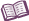 VocabularyDomain – the set of all input (x) values of a relation.Function – a set of ordered pairs such that for each input (x) value, there is one and only one output (y) value.Input – a number that goes into a relation; an x-value.An input value is the first element in an ordered pair. For example, in the ordered pair, (3, 4), the number 3 is the input.In the equation y = x + 1, if the input is 3, the output is 4.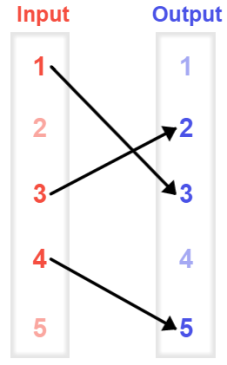 Mapping diagram – a diagram that contains two columns consisting of input and output values that can be paired to form a relation.Pairs of values can be plotted as points in the x, y-coordinate plane.This mapping diagram shows 1 mapped onto 3, 3 mapped onto 2, and 4 mapped onto 5. The mapping represents the ordered pairs (1, 3), (3, 2), and (4, 5).Ordered pair – the coordinates of a point in which the first coordinate represents its 
x-value and the second coordinate represents its y-value. For example, (3, 4) is an ordered pair where x = 3, and y = 4.In the ordered pair (3, 4), 3 is the input, and 4 is the output.Output – a number that results from a relation; a y-value.An output value is the second element in an ordered pair. For example, in the ordered pair, (3, 4), the number 4 is the output.In the equation y = x + 1, if the input is 3, the output is 4.Range – the set of all output (y) values of a relation.Relation – a set of ordered pairs.